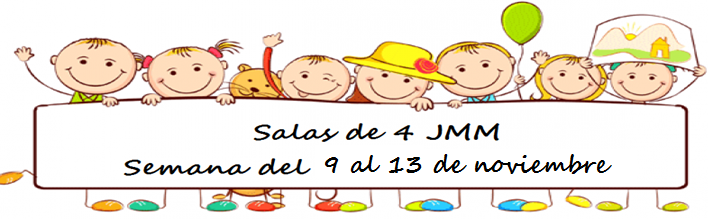 Novedades 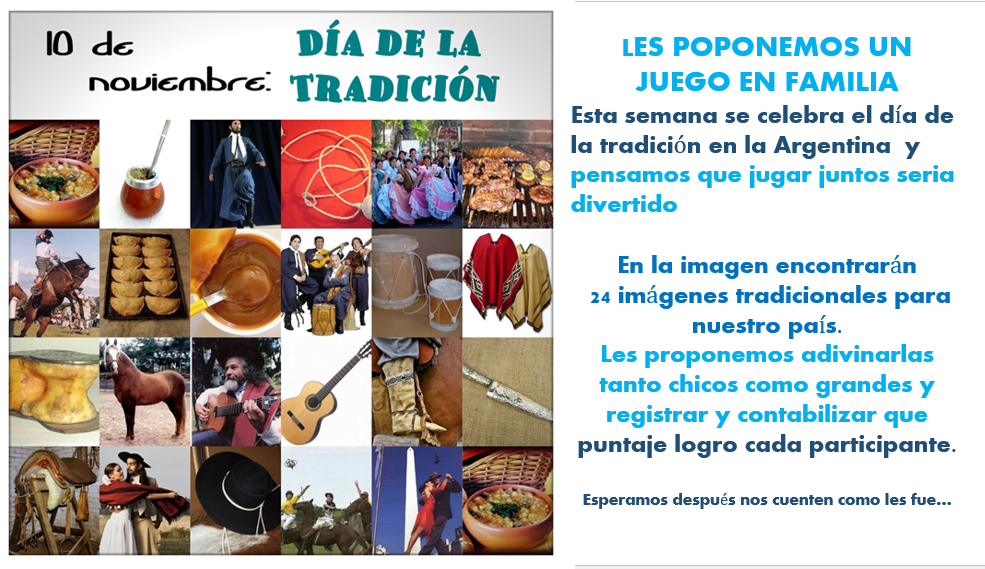 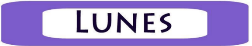 CONTINUAMOS NUESTRO PROYECTOREDUCIR RECICLAR Y REUTILIZARESTA SEMANA TRABAJANDO CON RESIDUOS ORGÁNICOS 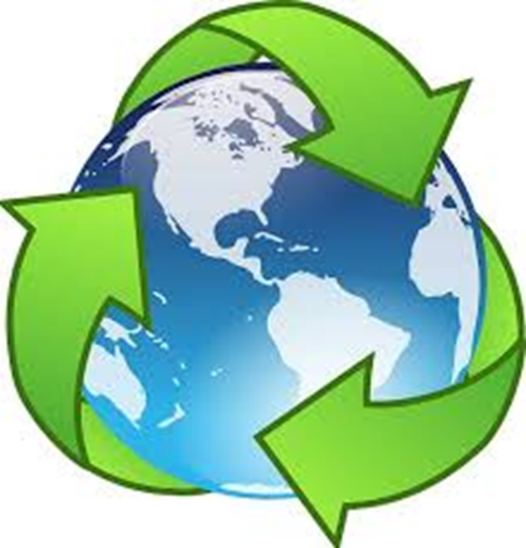 La idea de este proyecto es que paulatinamente en casa comencemos a poner en práctica alguna de estas cuestiones que generan en los niños una mentalidad de cuidado de nuestro medio ambiente.Saber reciclar, respetar el medio ambiente y conocer que podemos hacer para preservar nuestra naturaleza, son algunas de las grandes enseñanzas que podemos trasmitirle a nuestros niños, ya que será de suma importancia que crezcan pensando que es necesario para nuestra vida.Te invitamos a ver el video de la seño¡ATENCIÓN!  👀https://1drv.ms/v/s!Ai_P_02SNrGbhWwsKQUuI_zOBZBk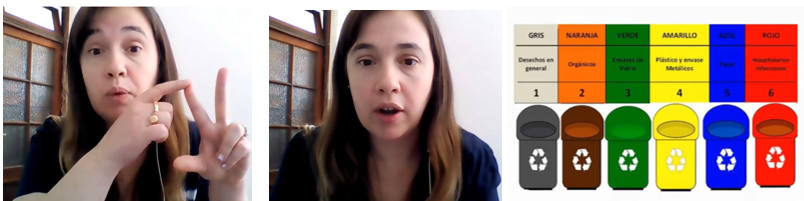 Luego les proponemos comenzar a hacer las ECOBOTELLAS O ECOLADRILLOSLes dejamos un video de una alumna de Colegio Modelo Mármol, hermana de uno de los nenes de sala de 4, para que vean cómo hacerlas y para qué sirven.https://www.youtube.com/watch?v=DSVCZ6YDwdo¡ESPERAMOS QUE PUEDAN HACERLAS!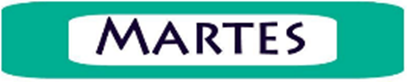 Hoy te proponemos Conocer un poco más sobre los RESIDUOS ORGÁNICOS y seleccionar y preparar todos los materiales que utilizaremos en el encuentro de mañana.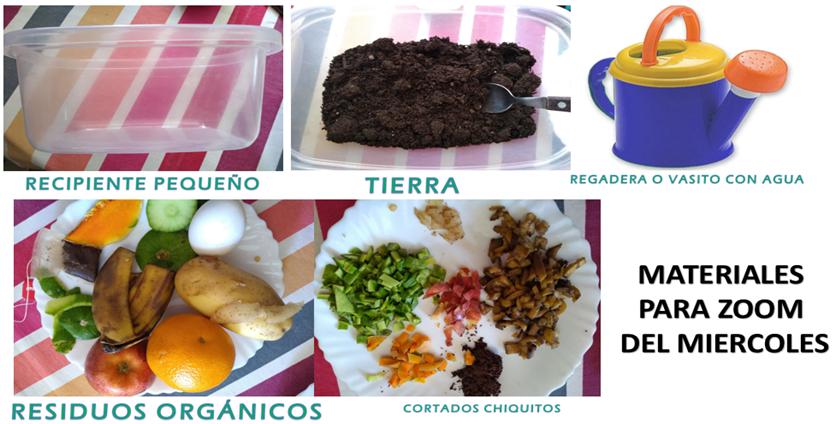 Te invitamos a ver el video de la seño¡ATENCIÓN!  👀https://1drv.ms/v/s!AvLGjHSWh8XQh0I8N1AzKucF6jx9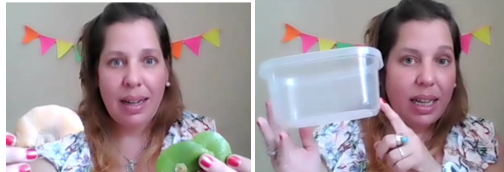 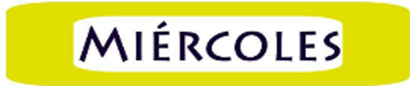 HOY NOS ENCONTRAMOS EN ZOOM PARA EL ARMADO DEL COMPOSTEstos son los materiales que utilizaremos: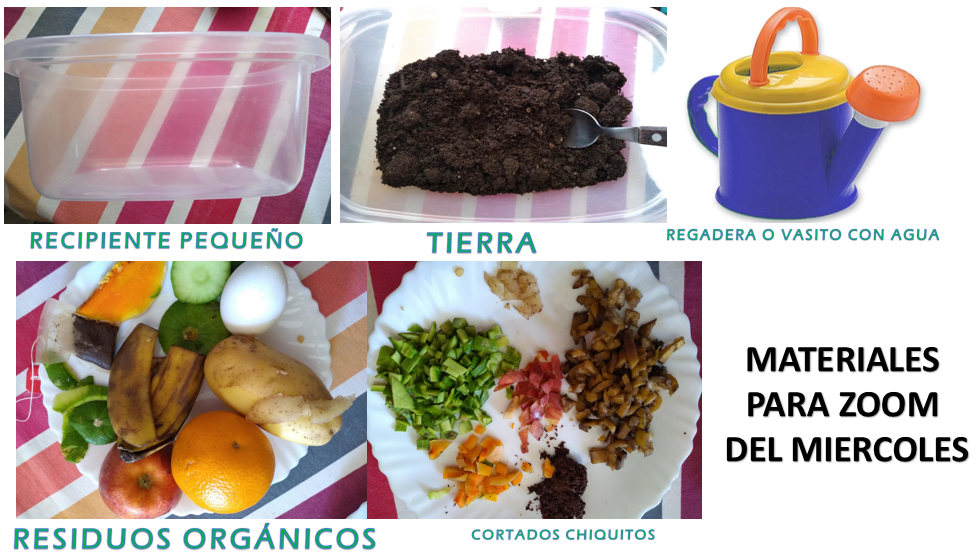 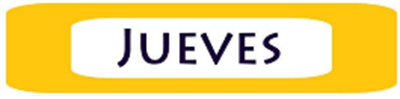 HOY FARICAMOS MACETAS CON MATERIALES RECICLABLESCualquier forma y tamaño de botella, cartón de leche o lata pueden utilizarse como maceta.Materiales:Botellas – Latas - Acrílicos/témperas - Telas/lanas- PlásticolaPasos:1- Se hace un corte transversal a la botella. En caso de la lata se deberá sacra uno de sus bases, con cuidado de no dejar ninguna parte cortante. Recomendamos encintar el borde.2- Realizar los necesarios agujeros de drenaje en la base de la futura maceta.3- Decorarla como más te guste4- Cuando tengas listo el macetero con el diseño, podes dar una mejor terminación y duración con barniz transparente para sellar el decorado. Esto permitirá proteger la pintura u otros materiales del agua.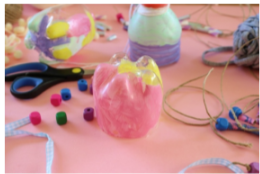 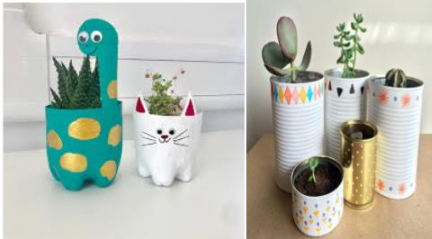 Te esperamos mañana en nuestro encuentro por Zoom para terminar de realizar nuestra maceta. Juntos le colocaremos la tierra y las semillas.Te invitamos a ver el video de la seño¡ATENCIÓN!  👀https://1drv.ms/v/s!AroII0L4KVmmhHAXtZbMla2RcYNv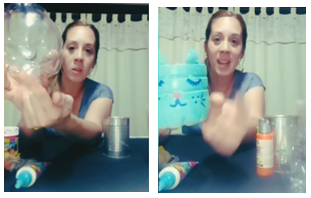 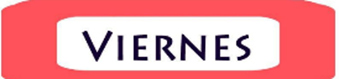 Recuerden tener listas: la maceta, las semillas y el compost.Estos son los elementos que usaremos: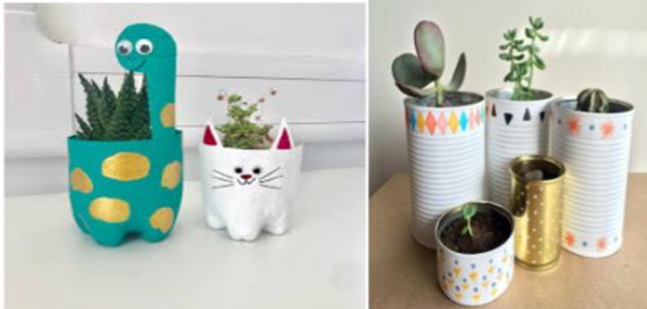 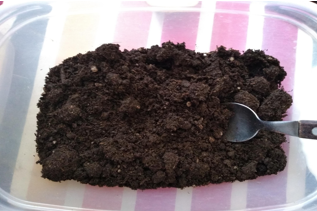 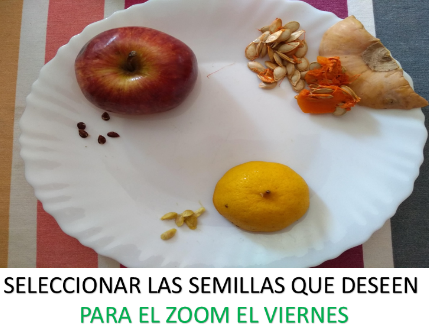 Pero además del armado realizaremos un TUTOR para nuestra maceta y si tienen en casa vamos a necesitarUn Cd en desuso o un círculo de cartón pintado o decorado con papeles de colores si desean.Un fibrón, cinta. Palito de brochete o similar.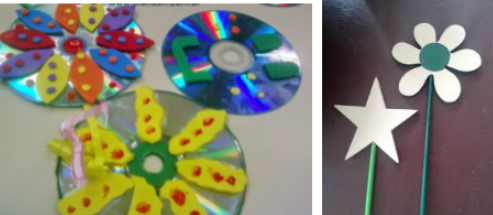 